Labour Market Recovery – Hospitality Sector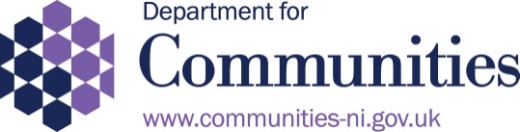 Employer Self-Referral FormLabour Market Recovery – Hospitality SectorEmployer Self-Referral FormLabour Market Recovery – Hospitality SectorEmployer Self-Referral FormLabour Market Recovery – Hospitality SectorEmployer Self-Referral FormLabour Market Recovery – Hospitality SectorEmployer Self-Referral FormLabour Market Recovery – Hospitality SectorEmployer Self-Referral FormThis self referral form should be used by Employers who would like to be contacted directly by the Department for Communities to discuss the provision overviewed during the Labour Market Recovery Provision Webinar on 5th May 2021  for the Hosptiality and Tourism Sector.This self referral form should be used by Employers who would like to be contacted directly by the Department for Communities to discuss the provision overviewed during the Labour Market Recovery Provision Webinar on 5th May 2021  for the Hosptiality and Tourism Sector.This self referral form should be used by Employers who would like to be contacted directly by the Department for Communities to discuss the provision overviewed during the Labour Market Recovery Provision Webinar on 5th May 2021  for the Hosptiality and Tourism Sector.This self referral form should be used by Employers who would like to be contacted directly by the Department for Communities to discuss the provision overviewed during the Labour Market Recovery Provision Webinar on 5th May 2021  for the Hosptiality and Tourism Sector.This self referral form should be used by Employers who would like to be contacted directly by the Department for Communities to discuss the provision overviewed during the Labour Market Recovery Provision Webinar on 5th May 2021  for the Hosptiality and Tourism Sector.This self referral form should be used by Employers who would like to be contacted directly by the Department for Communities to discuss the provision overviewed during the Labour Market Recovery Provision Webinar on 5th May 2021  for the Hosptiality and Tourism Sector.EMPLOYER DETAILSEMPLOYER DETAILSEMPLOYER DETAILSEmployer:Sector:Contact Name:Est. number of NI Staff:Position / Role:Home Office Location:Contact Details:T:E:T:E:REFERRAL SUPPORT DETAILSREFERRAL SUPPORT DETAILSREFERRAL SUPPORT DETAILSPlease complete the columns below, indicating the nature of your query. Please complete the columns below, indicating the nature of your query. Please complete the columns below, indicating the nature of your query. Please complete the columns below, indicating the nature of your query. Please complete the columns below, indicating the nature of your query. Please complete the columns below, indicating the nature of your query. PROVISION / SERVICEPROVISION / SERVICEI would like further information about this provision.(Please tick)I would like to discuss signing up to this provision.(Please Tick) Please provide any relevant comments / details(Numbers of vacancies, numbers of JobStart or Work Experience opportunities, timescale etc)Please provide any relevant comments / details(Numbers of vacancies, numbers of JobStart or Work Experience opportunities, timescale etc)Recruitment Support and Advice via a Client ExecutiveRecruitment Support and Advice via a Client ExecutiveJobStart ProgrammeJobStart ProgrammeWork Experience ProgrammeWork Experience ProgrammeOther query:Give details – Other query:Give details – NEXT STEPSNEXT STEPSNEXT STEPSPlease return this completed self-referral form to: employerengagementteam@communities-ni.gov.ukOutreach to the named contact will be made by a Client Executive from the Strategic Employment Service, Department for Communities, who will discuss your needs and take forward your query. A high response rate from employers is anticipated, therefore please allow 2 working days for contact to be made from receipt of your referral form.Please return this completed self-referral form to: employerengagementteam@communities-ni.gov.ukOutreach to the named contact will be made by a Client Executive from the Strategic Employment Service, Department for Communities, who will discuss your needs and take forward your query. A high response rate from employers is anticipated, therefore please allow 2 working days for contact to be made from receipt of your referral form.Please return this completed self-referral form to: employerengagementteam@communities-ni.gov.ukOutreach to the named contact will be made by a Client Executive from the Strategic Employment Service, Department for Communities, who will discuss your needs and take forward your query. A high response rate from employers is anticipated, therefore please allow 2 working days for contact to be made from receipt of your referral form.Please return this completed self-referral form to: employerengagementteam@communities-ni.gov.ukOutreach to the named contact will be made by a Client Executive from the Strategic Employment Service, Department for Communities, who will discuss your needs and take forward your query. A high response rate from employers is anticipated, therefore please allow 2 working days for contact to be made from receipt of your referral form.Please return this completed self-referral form to: employerengagementteam@communities-ni.gov.ukOutreach to the named contact will be made by a Client Executive from the Strategic Employment Service, Department for Communities, who will discuss your needs and take forward your query. A high response rate from employers is anticipated, therefore please allow 2 working days for contact to be made from receipt of your referral form.Please return this completed self-referral form to: employerengagementteam@communities-ni.gov.ukOutreach to the named contact will be made by a Client Executive from the Strategic Employment Service, Department for Communities, who will discuss your needs and take forward your query. A high response rate from employers is anticipated, therefore please allow 2 working days for contact to be made from receipt of your referral form.PRIVACY NOTICE - Any information provided is collected for the purposes of informing your organisation about our services. All information will be processed in accordance with the General Data Protection Regulations. PRIVACY NOTICE - Any information provided is collected for the purposes of informing your organisation about our services. All information will be processed in accordance with the General Data Protection Regulations. PRIVACY NOTICE - Any information provided is collected for the purposes of informing your organisation about our services. All information will be processed in accordance with the General Data Protection Regulations. PRIVACY NOTICE - Any information provided is collected for the purposes of informing your organisation about our services. All information will be processed in accordance with the General Data Protection Regulations. PRIVACY NOTICE - Any information provided is collected for the purposes of informing your organisation about our services. All information will be processed in accordance with the General Data Protection Regulations. PRIVACY NOTICE - Any information provided is collected for the purposes of informing your organisation about our services. All information will be processed in accordance with the General Data Protection Regulations. 